АДМИНИСТРАЦИЯ НОВОТИТАРОВСКОГО СЕЛЬСКОГО ПОСЕЛЕНИЯ ДИНСКОГО РАЙОНАПОСТАНОВЛЕНИЕот 06.08.2018                                                                                                             № 321станица НовотитаровскаяОб утверждении Порядка использования отдельных видов земель промышленности и иного специального назначения, находящихся в муниципальной собственности Новотитаровского сельского поселения Динского района, а также установления зон с особыми условиями использования земель данной категорииВ соответствии с пунктом 5 статьи 87 Земельного кодекса Российской Федерации, руководствуясь Уставом Новотитаровского сельского поселения Динского района, на основании протеста прокурора Динского района от 20.06.2018 № 7-01-2018,  п о с т а н о в л я ю:1. Утвердить Порядок использования отдельных видов земель промышленности и иного специального назначения, находящихся в муниципальной собственности Новотитаровского сельского поселения Динского района, а также установления зон с особыми условиями использования земель данной категории (прилагается).2. Начальнику отдела земельных отношений (Барсова) обнародовать настоящее постановление в соответствии с действующим законодательством и разместить настоящее постановление на официальном сайте www.novotitarovskaya.info администрации Новотитаровского сельского поселения в сети «Интернет».3. Контроль за выполнением настоящего постановления возложить на заместителя главы администрации Г.Н. Черныш.4. Настоящее постановление вступает в силу со дня его официального обнародования.Исполняющий обязанности
главы Новотитаровского сельского поселения                                                                      О.А. Пройдисвет ПРИЛОЖЕНИЕк постановлению администрации Новотитаровского сельскогоот 06.08.2018  № 321Порядок использования отдельных видов земель промышленности и иного специального назначения, находящихся в муниципальной собственности Новотитаровского сельского поселения Динского района, а также установления зон с особыми условиями использования земель данной категорииI. Общие положения1. Настоящий порядок разработан в соответствии с главой 16 Земельного кодекса Российской Федерации и определяет порядок использования отдельных видов земель промышленности и иного специального назначения, находящихся в муниципальной собственности Новотитаровского сельского поселения Динского района, а также установления зон с особыми условиями использования земель данной категории (далее - Порядок).II. Установление зон с особыми условиями использования земель2. В состав земель промышленности и иного специального назначения в целях обеспечения безопасности населения и создания необходимых условий для эксплуатации объектов промышленности, энергетики, особо радиационно опасных объектов, пунктов хранения радиоактивных веществ, транспортных и иных объектов могут включаться охранные, санитарно-защитные и иные зоны с особыми условиями использования земель.Земельные участки, которые включены в состав таких зон, у землепользователей, землевладельцев и арендаторов земельных участков не изымаются, но в их границах может быть введен особый режим их использования, ограничивающий или запрещающий те виды деятельности, которые несовместимы с целями установления зон.Землепользователи, землевладельцы и арендаторы земельных участков, находящихся в пределах таких зон, должны быть уведомлены об особом режиме использования этих земельных участков.3. Санитарно-защитная зона (далее - СЗЗ) является обязательным элементом любого объекта, который является источником воздействия на среду обитания и здоровье человека. Санитарно-защитная зона утверждается в установленном порядке в соответствии с законодательством Российской Федерации при наличии санитарно-эпидемиологического заключения о соответствии санитарным нормам и правилам.Территория санитарно-защитной зоны предназначена для:обеспечения снижения уровня воздействия до требуемых гигиенических нормативов по всем факторам воздействия за ее пределами;создания санитарно-защитного барьера между территорией предприятия (группы предприятий) и территорией жилой застройки;организации дополнительных озелененных площадей, обеспечивающих экранирование, ассимиляцию и фильтрацию загрязнителей атмосферного воздуха и повышение комфортности микроклимата.Границы санитарно-защитной зоны обозначаются специальными информационными знаками. Установку информационных знаков осуществляет заинтересованное предприятие.4. В целях обеспечения деятельности организаций и (или) эксплуатации объектов промышленности могут предоставляться земельные участки для размещения производственных и административных зданий, строений, сооружений и обслуживающих их объектов, а также устанавливаться санитарно-защитные зоны с особыми условиями использования земель.В санитарно-защитной зоне не допускается размещать жилую застройку, включая отдельные жилые дома, ландшафтно-рекреационные зоны, зоны отдыха, территории курортов, санаториев и домов отдыха, территории садоводческих товариществ и коттеджной застройки, коллективных или индивидуальных дачных и садово-огородных участков, а также другие территории с нормируемыми показателями качества среды обитания, спортивные сооружения, детские площадки, образовательные и детские учреждения, лечебно-профилактические и оздоровительные учреждения общего пользования.Не допускается размещать в санитарно-защитной зоне и на территории объектов других отраслей промышленности объекты по производству лекарственных веществ, лекарственных средств и (или) лекарственных форм, склады сырья и полупродуктов для фармацевтических предприятий, объекты пищевых отраслей промышленности, оптовые склады продовольственного сырья и пищевых продуктов, комплексы водопроводных сооружений для подготовки и хранения питьевой воды, которые могут повлиять на качество продукции.Допускается размещать в границах санитарно-защитной зоны промышленного объекта или производства здания и сооружения для обслуживания работников указанного объекта и для обеспечения деятельности промышленного объекта (производства):нежилые помещения для дежурного аварийного персонала, помещения для пребывания работающих по вахтовому методу (не более двух недель), здания управления, конструкторские бюро, здания административного назначения, научно-исследовательские лаборатории, поликлиники, спортивно-оздоровительные сооружения закрытого типа, бани, прачечные, объекты торговли и общественного питания, мотели, гостиницы, гаражи, площадки и сооружения для хранения общественного и индивидуального транспорта, пожарные депо, местные и транзитные коммуникации, ЛЭП, электроподстанции, нефте- и газопроводы, артезианские скважины для технического водоснабжения, водоохлаждающие сооружения для подготовки технической воды, канализационные насосные станции, сооружения оборотного водоснабжения, автозаправочные станции, станции технического обслуживания автомобилей.В СЗЗ предприятий пищевых отраслей промышленности, оптовых складов продовольственного сырья и пищевой продукции, производства лекарственных веществ, лекарственных средств и (или) лекарственных форм, складов сырья и полупродуктов для фармацевтических предприятий допускается размещение новых профильных, однотипных объектов при исключении взаимного негативного воздействия на продукцию, среду обитания и здоровье человека.Автомагистраль, расположенная в санитарно-защитной зоне промышленного объекта и производства или прилегающая к санитарно-защитной зоне, не входит в ее размер, а выбросы автомагистрали учитываются в фоновом загрязнении при обосновании размера санитарно-защитной зоны.Санитарно-защитная зона или какая-либо ее часть не может рассматриваться как резервная территория объекта и использоваться для расширения промышленной или жилой территории без соответствующей обоснованной корректировки границ СЗЗ.5. В целях обеспечения деятельности организаций и эксплуатации объектов автомобильного транспорта и объектов дорожного хозяйства земли транспорта могут предоставляться для:размещения автомобильных дорог, их конструктивных элементов и дорожных сооружений;размещения автовокзалов и автостанций, других объектов автомобильного транспорта и объектов дорожного хозяйства, необходимых для эксплуатации, содержания, строительства, реконструкции, ремонта, развития наземных и подземных зданий, строений, сооружений, устройств;установления полос отвода автомобильных дорог.Земельные участки на полосах отвода автомобильных дорог в пределах земель автомобильного транспорта могут передаваться в установленном Земельным кодексом Российской Федерации порядке в аренду гражданам и юридическим лицам для размещения объектов дорожного сервиса и установки рекламных конструкций.Установление границ полос отвода автомобильных дорог и границ придорожных полос, автомобильных дорог и их использование осуществляется в соответствии с законодательством Российской Федерации об автомобильных дорогах и о дорожной деятельности.В границах полосы отвода автомобильной дороги, за исключением случаев, предусмотренных Федеральным законом от 08.11.2007 N 257-ФЗ "Об автомобильных дорогах и о дорожной деятельности в Российской Федерации и о внесении изменений в отдельные законодательные акты Российской Федерации", запрещается:выполнение работ, не связанных со строительством, с реконструкцией, капитальным ремонтом, ремонтом и содержанием автомобильной дороги, а также с размещением объектов дорожного сервиса;размещение зданий, строений, сооружений и других объектов, не предназначенных для обслуживания автомобильной дороги, ее строительства, реконструкции, капитального ремонта, ремонта и содержания и не относящихся к объектам дорожного сервиса;распашка земельных участков, покос травы, осуществление рубок и повреждение лесных насаждений и иных многолетних насаждений, снятие дерна и выемка грунта, за исключением работ по содержанию полосы отвода автомобильной дороги или ремонту автомобильной дороги, ее участков;выпас животных, а также их прогон через автомобильные дороги вне специально установленных мест, согласованных с владельцами автомобильных дорог;установка рекламных конструкций, не соответствующих требованиям технических регламентов и (или) нормативным правовым актам о безопасности дорожного движения;установка информационных щитов и указателей, не имеющих отношения к обеспечению безопасности дорожного движения или осуществлению дорожной деятельности.Размещение в пределах придорожных полос объектов разрешается при соблюдении следующих условий:объекты не должны ухудшать видимость на автомобильной дороге и другие условия безопасности дорожного движения и эксплуатации этой автомобильной дороги и расположенных на ней сооружений, а также создавать угрозу безопасности населения;выбор места размещения объектов должен осуществляться с учетом возможной реконструкции автомобильной дороги;размещение, проектирование и строительство объектов должно производиться с учетом требований стандартов и технических норм безопасности дорожного движения, экологической безопасности, строительства и эксплуатации автомобильных дорог.6. В целях обеспечения деятельности организаций и эксплуатации объектов внутреннего водного транспорта земли транспорта могут предоставляться для:размещения искусственно созданных внутренних водных путей;размещения гидротехнических сооружений, других объектов, необходимых для эксплуатации, содержания, строительства, реконструкции, ремонта, развития наземных и подземных зданий, строений, сооружений, устройств и других объектов внутреннего водного транспорта.7. В целях обеспечения деятельности организаций и эксплуатации объектов трубопроводного транспорта земли транспорта могут предоставляться для:размещения наземных объектов системы нефтепроводов, газопроводов, иных трубопроводов;размещения наземных объектов, необходимых для эксплуатации, содержания, строительства, реконструкции, ремонта наземных и подземных зданий, сооружений, устройств и других объектов трубопроводного транспорта;Границы охранных зон, на которых размещены объекты системы газоснабжения, определяются на основании строительных норм и правил, правил охраны магистральных трубопроводов, других утвержденных в установленном порядке нормативных документов. На указанных земельных участках при их хозяйственном использовании не допускается строительство каких бы то ни было зданий, строений, сооружений в пределах установленных минимальных расстояний до объектов системы газоснабжения. Не разрешается препятствовать организации - собственнику системы газоснабжения или уполномоченной ею организации в выполнении ими работ по обслуживанию и ремонту объектов системы газоснабжения, ликвидации последствий возникших на них аварий, катастроф.В охранных зонах трубопроводов запрещается производить всякого рода действия, могущие нарушить нормальную эксплуатацию трубопроводов либо привести к их повреждению, в частности:перемещать, засыпать и ломать опознавательные и сигнальные знаки, контрольно-измерительные пункты;открывать люки, калитки и двери необслуживаемых усилительных пунктов кабельной связи, ограждений узлов линейной арматуры, станций катодной и дренажной защиты, линейных и смотровых колодцев и других линейных устройств, открывать и закрывать краны и задвижки, отключать или включать средства связи, энергоснабжения и телемеханики трубопроводов;устраивать всякого рода свалки, выливать растворы кислот, солей и щелочей;разрушать берегоукрепительные сооружения, водопропускные устройства, земляные и иные сооружения (устройства), предохраняющие трубопроводы от разрушения, а прилегающую территорию и окружающую местность - от аварийного разлива транспортируемой продукции;проходить с цепями, лотами, волокушами и тралами, производить дноуглубительные и землечерпальные работы;разводить огонь и размещать какие-либо открытые или закрытые источники огня.В охранных зонах трубопроводов без письменного разрешения предприятий трубопроводного транспорта запрещается:возводить любые постройки и сооружения;высаживать деревья и кустарники всех видов, складировать корма, удобрения, материалы, сено и солому, располагать коновязи, содержать скот, выделять рыбопромысловые участки, производить добычу рыбы, а также водных животных и растений, устраивать водопои, производить колку и заготовку льда;сооружать проезды и переезды через трассы трубопроводов, устраивать стоянки автомобильного транспорта, тракторов и механизмов, размещать сады и огороды;производить мелиоративные земляные работы, сооружать оросительные и осушительные системы;производить всякого рода открытые и подземные, горные, строительные, монтажные и взрывные работы, планировку грунта.Письменное разрешение на производство взрывных работ в охранных зонах трубопроводов выдается только после представления предприятием, производящим эти работы, соответствующих материалов, предусмотренных действующими Правилами безопасности при взрывных работах;производить геолого-съемочные, геолого-разведочные, поисковые, геодезические и другие изыскательские работы, связанные с устройством скважин, шурфов и взятием проб грунта (кроме почвенных образцов).Предприятия и организации, получившие письменное разрешение на ведение в охранных зонах трубопроводов работ, обязаны выполнять их с соблюдением условий, обеспечивающих сохранность трубопроводов и опознавательных знаков, и несут ответственность за повреждение последних.Предприятиям трубопроводного транспорта разрешается:подъезд в соответствии со схемой проездов, согласованной с землепользователем, автомобильного транспорта и других средств к трубопроводу и его объектам для обслуживания и проведения ремонтных работ.В аварийных ситуациях разрешается подъезд к трубопроводу и сооружениям на нем по маршруту, обеспечивающему доставку техники и материалов для устранения аварий с последующим оформлением и оплатой нанесенных убытков землевладельцам.Если трубопроводы проходят по территории запретных зон и специальных объектов, то соответствующие организации должны выдавать работникам, обслуживающим эти трубопроводы, пропуска для проведения осмотров и ремонтных работ в любое время суток;устройство в пределах охранной зоны шурфов для проверки качества изоляции трубопроводов и состояния средств их электрохимической защиты от коррозии и производство других земляных работ, необходимых для обеспечения нормальной эксплуатации трубопроводов, с предварительным (не менее, чем за 5 суток до начала работ) уведомлением об этом землепользователя;вырубка деревьев при авариях на трубопроводах, проходящих через лесные угодья с очисткой мест от порубочных остатков.Любые работы и действия, производимые в охранных зонах трубопроводов, кроме ремонтно-восстановительных и сельскохозяйственных работ, могут выполняться только по получении "Разрешения на производство работ в охранной зоне магистрального трубопровода" от предприятия трубопроводного транспорта.Разрешение на производство работ может быть выдано только при условии наличия у производителя работ проектной и исполнительной документации, на которой нанесены действующие трубопроводы.Полевые сельскохозяйственные работы в охранных зонах трубопроводов производятся землепользователями с предварительным уведомлением предприятия трубопроводного транспорта об их начале.8. В целях обеспечения связи (кроме космической связи), радиовещания, телевидения, информатики могут предоставляться земельные участки для размещения объектов соответствующих инфраструктур, включая:эксплуатационные предприятия связи, на балансе которых находятся радиорелейные, воздушные, кабельные линии связи и соответствующие полосы отчуждения;кабельные, радиорелейные и воздушные линии связи и линии радиофикации на трассах кабельных и воздушных линий связи и радиофикации и соответствующие охранные зоны линий связи;подземные кабельные и воздушные линии связи и радиофикации и соответствующие охранные зоны линий связи;наземные и подземные необслуживаемые усилительные пункты на кабельных линиях связи и соответствующие охранные зоны;наземные сооружения и инфраструктуру спутниковой связи.На трассах кабельных и воздушных линий связи и линий радиофикации устанавливаются охранные зоны с особыми условиями использования:для подземных кабельных и для воздушных линий связи и линий радиофикации, расположенных вне населенных пунктов на безлесных участках, - в виде участков земли вдоль этих линий, определяемых параллельными прямыми, отстоящими от трассы подземного кабеля связи или от крайних проводов воздушных линий связи и линий радиофикации не менее чем на 2 метра с каждой стороны;для наземных и подземных необслуживаемых усилительных и регенерационных пунктов на кабельных линиях связи - в виде участков земли, определяемых замкнутой линией, отстоящей от центра установки усилительных и регенерационных пунктов или от границы их обвалования не менее чем на 3 метра и от контуров заземления - не менее чем на 2 метра.Просеки для кабельных и воздушных линий связи и линий радиофикации, проходящие по лесным массивам и зеленым насаждениям, должны содержаться в безопасном пожарном состоянии силами предприятий, в ведении которых находятся линии связи и линии радиофикации.На трассах кабельных линий связи устанавливаются информационные знаки, являющиеся ориентирами. Количество, тип и места установки информационных знаков определяются владельцами или предприятиями, эксплуатирующими линии связи, по существующим нормативам и правилам либо нормативам и правилам, установленным для сетей связи общего пользования Российской Федерации.Границы охранных зон на трассах подземных кабельных линий связи определяются владельцами или предприятиями, эксплуатирующими эти линии.Юридические и физические лица, ведущие хозяйственную деятельность на земельных участках, по которым проходят линии связи и линии радиофикации, обязаны:принимать все зависящие от них меры, способствующие обеспечению сохранности этих линий;обеспечивать техническому персоналу беспрепятственный доступ к этим линиям для ведения работ на них (при предъявлении документа о соответствующих полномочиях).В пределах охранных зон без письменного согласия и присутствия представителей предприятий, эксплуатирующих линии связи и линии радиофикации, юридическим и физическим лицам запрещается:осуществлять всякого рода строительные, монтажные и взрывные работы, планировку грунта землеройными механизмами (за исключением зон песчаных барханов) и земляные работы (за исключением вспашки на глубину не более 0,3 метра);производить геолого-съемочные, поисковые, геодезические и другие изыскательские работы, которые связаны с бурением скважин, шурфованием, взятием проб грунта, осуществлением взрывных работ;производить посадку деревьев, располагать полевые станы, содержать скот, складировать материалы, корма и удобрения, жечь костры, устраивать стрельбища;устраивать проезды и стоянки автотранспорта, тракторов и механизмов, провозить негабаритные грузы под проводами воздушных линий связи и линий радиофикации, строить каналы (арыки), устраивать заграждения и другие препятствия;производить строительство и реконструкцию линий электропередач, радиостанций и других объектов, излучающих электромагнитную энергию и оказывающих опасное воздействие на линии связи и линии радиофикации;производить защиту подземных коммуникаций от коррозии без учета проходящих подземных кабельных линий связи.Юридическим и физическим лицам запрещается производить всякого рода действия, которые могут нарушить нормальную работу линий связи и линий радиофикации, в частности:производить снос и реконструкцию зданий и мостов, осуществлять переустройство коллекторов, туннелей метрополитена и железных дорог, где проложены кабели связи, установлены столбы воздушных линий связи и линий радиофикации, размещены технические сооружения радиорелейных станций, кабельные ящики и распределительные коробки, без предварительного выноса заказчиками (застройщиками) линий и сооружений связи, линий и сооружений радиофикации по согласованию с предприятиями, в ведении которых находятся эти линии и сооружения;производить засыпку трасс подземных кабельных линий связи, устраивать на этих трассах временные склады, стоки химически активных веществ и свалки промышленных, бытовых и прочих отходов, ломать замерные, сигнальные, предупредительные знаки и телефонные колодцы;открывать двери и люки необслуживаемых усилительных и регенерационных пунктов (наземных и подземных) и радиорелейных станций, кабельных колодцев телефонной канализации, распределительных шкафов и кабельных ящиков, а также подключаться к линиям связи (за исключением лиц, обслуживающих эти линии);огораживать трассы линий связи, препятствуя свободному доступу к ним технического персонала;самовольно подключаться к абонентской телефонной линии и линии радиофикации в целях пользования услугами связи;совершать иные действия, которые могут причинить повреждения сооружениям связи и радиофикации (повреждать опоры и арматуру воздушных линий связи, обрывать провода, набрасывать на них посторонние предметы и другое).9. За нарушение настоящего Порядка землепользователи, землевладельцы и арендаторы земельных участков, находящихся в пределах санитарно-защитных, охранных и иных зон, несут ответственность в соответствии с законодательством Российской Федерации.Исполняющий обязанностиначальника отдела земельных отношений администрации Новотитаровского сельскогопоселения Динского района	                                                               С.В. Седина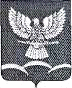 